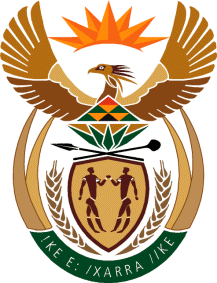 MINISTRY OF TOURISMREPUBLIC OF SOUTH AFRICAPrivate Bag X424, Pretoria, 0001, South Africa. Tel. (+27 12) 444 6780, Fax (+27 12) 444 7027Private Bag X9154, Cape Town, 8000, South Africa. Tel. (+27 21) 469 5800, Fax: (+27 21) 465 3216NATIONAL ASSEMBLY:QUESTION FOR WRITTEN REPLY:Question Number:		1513Date of Publication:		5 May 2023NA IQP Number:		15Date of reply:			25 May 2023 Mr M S F de Freitas (DA) to ask the Minister of Tourism:  (1) 	What (a) capacity-building programmes have been initiated and concluded in the past three financial years and since 1 April 2023, (b) are the dates in each case and (c) number of participants were selected for each programme;(2) 	(a) what number of participants completed and graduated in each programme respectively and (b) how are participants selected for each programme;(3) 	what (a) was the budget allocated for each programme and actual amount spent for each programme and (b) processes, procedures and/or mechanisms are in place to ensure that each programme is completed by the required date;(4) 	what (a) are the timelines, deadlines, milestones and time frames in respect of each programme, (b) are the criteria for measuring it and (c) was the set conclusion date for each programme in each case and actual conclusion date for each programme in each instance respectively? 									                                                                                                           NW1756E* I have been informed by the Department that learners get placed after the theoretical training. Placement is done for all the learners since it is part of their learning process, what is not guaranteed is the appointment of learners after completion of the programme.** In terms of the unspent budget, the budget shows the full amount set aside for the specific skills programme. The skills programmes are mostly at the beginning of the implementation hence it shows such high unspent budget. As and when the project unfolds, the money will be paid to learners for stipends and the service providers are paid for training and project management fees. The money is paid in line with the achievement of the set milestones for the project which is spread over the project time. (2) (b) 	How are participants selected for each programme?The approved advertisement from the Department is published through the various platforms such as online platform; departmental website, uploaded through the provincial departments and municipalities as well as appointed service providers’ website. The recruitment and selection of prospective learners is managed by the appointed service provider in consultation with the Department.(3) 	(a)	What was the budget allocated for each programme and actual amount spent for each programme? 		Please see tables above on the budget allocated and amount spent per programme.	(b) 	What processes, procedures and/or mechanisms are in place to ensure that each programme is completed by the required date/? 		The Department has the following mechanism and instruments in place to manage the implementation of unemployed youth training programmes:Service Level Agreements and Business Plan signed between the department and the implementing agents: Enforce compliance in line with the PFMA, SCM processes, Preferential   Procurement and Broad-Based Economic Empowerment Act.Monitor and evaluate projects delivery in accordance with the agreed scope of work assessment of performance, Report breach of contract based on project performance during implementation to management, seek legal advice on identified areas and SCM on procurement matters especially the tender deviation process (Tender documentation). (4)	(a)	What are the timelines, deadlines, milestones and time frames in respect of each programme?		Project timeline is as follows:		Upon appointment of the service provider, the development, vetting process and final approval of the service level agreement (SLA) and conclusion of the project Business Plan (BP) are finalised. Project implementation is 12 months, the set timeline is 18 months which makes provision for submission of the completion report and project annual financial statements accompanied by supporting evidence.		Deadline is set out in the signed SLA. On or before the 5th of every month the appointed service provider submits the following to the department:		Project Progress Report (PPR) on project expenses incurred and status of achieved deliverables for assessment and approval by the Department.		EPWP report on number of active learners and drop outs, number of job days accumulated, monthly stipend expense and 1% UIF contribution. It should be noted that the report is accompanied by signed attendance registers as evidence on payment processed.		Milestone document: clearly defines all project milestones from 1-5 on deliverables, submission of all required evidence and payment due to the service provider upon assessment and approval of achieved deliverables.	(b)	What are the criteria for measuring it?The signed SLA, BP and implementation plan are used as instruments to measure the overall training deliverables. It should be noted that the impact of the training is measured according to the retention or absorption rate of skilled learners into temporary or permanent employment opportunities. 	(c)	What was the set conclusion date for each programme in each case and actual conclusion date for each programme in each instance respectively?		The information on project start date and end date is included in the above tables under the column 1(b).REPLY 1 April 2020- March 2021 1(a) Capacity-building programmes initiated and concluded1(b) Dates in each case1(c) Number of participants selected for each programme2(a) What number of participants completed and graduated in each programme respectively3 (a) Budget allocated for each programme3(a) Actual amounts spent for each programme **Western Cape Cluster 1 Fast Food Services: Hospitality Youth Training Programme. Start date: 01/05/2019 End date: 31/12/2020400237R23 460 000.00R17 450 067.00Western Cape Cluster 2 Fast Food Services: Hospitality Youth Training Programme.Start date: 01/05/2019 End date: 31/12/2020400279 R23 916 960.00R20 431 535.00North Cape Fast Food Services: Hospitality Youth Training Programme.Start date: 01/05/2019 End date: 31/12/2020200131R12 104 700.00R9 616 445.00Limpopo Fast Food Services: Hospitality Youth Training Programme.Start date: 01/05/2019 End date: 31/12/2020550440R31 560 738.00R26 906 479.00Mpumalanga Fast Food Services: Hospitality Youth Training Programme.Start date: 19/06/2018End date: 31/03/2020350296R20 790 000.00R19 578 437.00Gauteng Fast Food Services: Hospitality Youth Training ProgrammeStart date: 01/06/2018End date: 31/05/2020575312R34 155 000.00R30 542 768.00North West Fast Food Services: Hospitality Youth Training ProgrammeStart date: 01/05/2019End date: 31/12/2020400324R23 084 640.00R19 338 506.00KwaZulu Natal Fast Food Services and Food and Beverage Services: Hospitality Youth Training ProgrammeStart date: 01/06/2018End date: 31/05/2020575 targeted670 enrolled (additional 95 to manage drop outs)352 obtained National Certificate in Fast Food Services.258 obtained National Certificate in Food and Beverage.R39 278 250.00R38 018 224.00REPLY 1 April 2021 – March 20221(a) Capacity-building programmes initiated and concluded1(b) Dates in each case1(c) Number of participants selected for each programme2(a) What number of participants completed and graduated in each programme respectively3(a) Budget allocated for each programme3(a) Actual amounts spent for each programme **Food and Beverage Cluster 3 (Northern Cape, Eastern Cape & Western Cape)Start date: 01/09/2021 End date: 31/03/2023340225 (EC: 55, WESTERN CAPE: 98 and NC:72)R 20 380 280.00R15 351 303.00Gauteng - Food Safety Quality Assurers Start date:01/08/2021 End date 31/01/2023165108R 10 119 680.00R8 007 541.00Western Cape Food Safety Quality AssurerStart date: 28/05/2021 End date: 31/08/2022170111 R 11 118 478.00R8 620 874.00Free State Professional CookeryStart date: 02/09/2021  End date:
31/03/2023120 108 R 7 127 038.00R6 654 549.00Northern Cape Professional CookeryStart date 26/05/2021 End date: 31/12/20226039R 4 192 995.00R3 257 554.00Free State Hospitality Youth Training Programme (Fast Food Services)Start date 01/11/2019 End date: 30/09/2023250235 learners active, 8th months at host employers.  They will exit in June 2023.R 17 462 400.00R11 365 326.00Kwa Zulu Natal & Western Cape Wine Service TrainingStart date: 01/09/2021 – End date: 31/12/2022252100 KZN152 WC22488 KZN136 WCR 17 181 791.00 was allocated to both Provinces managed by one service provider.R16 335 587.00REPLY 1 April 2022-March 20231(a) Capacity-building programmes initiated and concluded1(b) Dates in each case1(c) Number of participants selected for each programme2(a) What number of participants completed and graduated in each programme respectively3(a) Budget allocated for each programme3(a) Actual amounts spent for each programme **Food and Beverage Cluster 3 (Northern Cape, Eastern Cape & Western Cape)Start date: 01/09/2021 End date: 31/03/2023340225 (EC: 55, WC: 98 and NC:72)R 20 380 280.00R15 351 303.00Free State Professional CookeryStart date: 02/09/2021  End date:
31/03/2023120 108 R 7 127 038.00R6 654 549.00Free State Hospitality Youth Training Programme (Fast Food Services)Start date 01/11/2019 End date: 30/09/2023250235 learners active, 8th months at host employers.  They will exit in June 2023.R 17 462 400.00R11 365 326.00Gauteng Food Safety Quality AssurersStart date: 01/03/2023  End date:
31/08/202350*Training delivery completed and placement with the host employers in progress.R1 441 875.00R249 382.00Western Cape Food Safety Quality AssurersStart date: 01/03/2023  End date:
30/09/202350*Training delivery completed and placement with the host employers in progress.R1 441 875.00R228 690.00North West Food Safety Quality AssurersStart date: 01/03/2023  End date:
30/09/202350*Training delivery completed and placement with the host employers in progress.R1 441 875.00R252 005.00Limpopo Food Safety Quality AssurersStart date: 01/03/2023  End date:
30/09/202350*Training delivery completed and placement with the host employers in progress.R 1 177 375.00R337 410.00Mphumalanga Food Safety Quality AssurersStart date: 01/03/2023  End date:
31/09/202350*Training delivery completed and placement with the host employers in progressR 1 177 375.00R343 754.00Western Cape  Wine Service TrainingStart date: 01/03/2023  End date:
31/08/202350*Training delivery completed and placement with the host employers in progressR 1 346 310.00R329 670.00North West Wine Service TrainingStart date: 01/03/2023End date:31/08/2023  50*Training delivery completed and placement with the host employers in progressR1 362 295.00R313 335.00Limpopo Service TrainingStart date: 10/03/2023End date:
31/08/202350*Training delivery completed and placement with the host employers in progressR 1 361 375.00R621 977.00Mpumalanga Wine Service TrainingStart date: 01/03/2023  End date:
31/08/202350*Training delivery completed and placement with the host employers in progressR1 360 225.00R624 487.00KwaZulu Natal Wine Service Training(Skills programme 3 months)Start date: 01/03/2023 End date:  31/08/202350*Training delivery completed and placement with the host employers in progressR1 320 320.00R598 130.00Mpumalanga Food and Beverage (learnership 12 months)Start date: 01/03/2023 End date: 31/08/2024100*Training delivery and placement with the host employers in progressR6 786 350.00R753 407.00Limpopo  Food and BeverageStart date: 01/03/2023 End date: 31/08/2024100*Training delivery and placement with the host employers in progressR6 786 350.00R737 963.00Gauteng Food and BeverageStart date: 01/03/2023 End date: 30/09/2024120*Training delivery and placement with the host employers in progressR8 074 920.00 R805 727.00KwaZulu Natal Food and BeverageStart date 01/03/2023End date: 30/09/2024140*Training delivery and placement with the host employers in progressR8 457 330.00R1 901 944.00North West Food and BeverageStart date: 01/03/2023End date: 30/09/2024100*Training delivery and placement with the host employers in progressR6 740 600.00R1 141 625.00Free State Food and BeverageStart date: 01/03/2023 End date: 30/09/2024100*Training delivery and placement with the host employers in progressR6 089 100.00R818 010.00	REPLYSINCE 1 APRIL 2023 1(a) Capacity-building programmes initiated and concluded1(b) Dates in each case1(c) Number of participants selected for each programme2(a) What number of participants completed and graduated in each programme respectively3(a) Budget allocated for each programme3(a) Actual amounts spent for each programme **Free State Hospitality Youth Training Programme (Fast Food Services)Start date 01/11/2019 End date: 30/09/2023250235 learners active, 8th months at host employers.  They will exit in June 2023.R 17 462 400.00R11 365 326.00Gauteng Food Safety Quality AssurersStart date: 01/03/2023  End date:
31/08/202350*Training delivery completed and placement with the host employers in progress.R1 441 875.00R249 382.00Western Cape Food Safety Quality AssurersStart date: 01/03/2023  End date:
30/09/202350*Training delivery completed and placement with the host employers in progress.R1 441 875.00R228 690.00North West Food Safety Quality AssurersStart date: 01/03/2023  End date:
30/09/202350*Training delivery completed and placement with the host employers in progress.R1 441 875.00R252 005.00Limpopo Food Safety Quality AssurersStart date: 01/03/2023  End date:
30/09/202350*Training delivery completed and placement with the host employers in progress.R 1 177 375.00R337 410.00Mpumalanga Food Safety Quality AssurersStart date: 01/03/2023  End date:
31/09/202350*Training delivery completed and placement with the host employers in progressR 1 177 375.00R343 754.00Western Cape Wine Service TrainingStart date: 01/03/2023  End date:
31/08/202350*Training delivery completed and placement with the host employers in progressR 1 346 310.00R329 670.00North West Wine Service TrainingStart date: 01/03/2023End date:31/08/2023  50*Training delivery completed and placement with the host employers in progressR1 362 295.00R313 335.00Limpopo Service TrainingStart date: 10/03/2023End date:
31/08/202350*Training delivery completed and placement with the host employers in progressR 1 361 375.00R621 977.00Mpumalanga Wine Service TrainingStart date: 01/03/2023  End date:
31/08/202350*Training delivery completed and placement with the host employers in progressR1 360 225.00R624 487.00KwaZulu Natal Wine Service TrainingStart date: 01/03/2023 End date:  31/08/202350*Training delivery completed and placement with the host employers in progressR1 320 320.00R598 130.00Mpumalanga Food and Beverage Start date: 01/03/2023 End date: 31/08/2024100*Training delivery and placement with the host employers in progressR6 786 350.00R753 407.00Limpopo Food and BeverageStart date: 01/03/2023 End date: 31/08/2024100*Training delivery and placement with the host employers in progressR6 786 350.00R737 963.00Gauteng Food and BeverageStart date: 01/03/2023 End date: 30/09/2024120*Training delivery and placement with the host employers in progressR8 074 920.00 R805 727.00KwaZulu Natal Food and BeverageStart date 01/03/2023End date: 30/09/2024140*Training delivery and placement with the host employers in progressR8 457 330.00R1 901 944.00North West Food and BeverageStart date: 01/03/2023End date: 30/09/2024100*Training delivery and placement with the host employers in progressR6 740 600.00R1 141 625.00Free State Food and BeverageStart date: 01/03/2023 End date: 30/09/2024100*Training delivery and placement with the host employers in progressR6 089 100.00R818 010.00